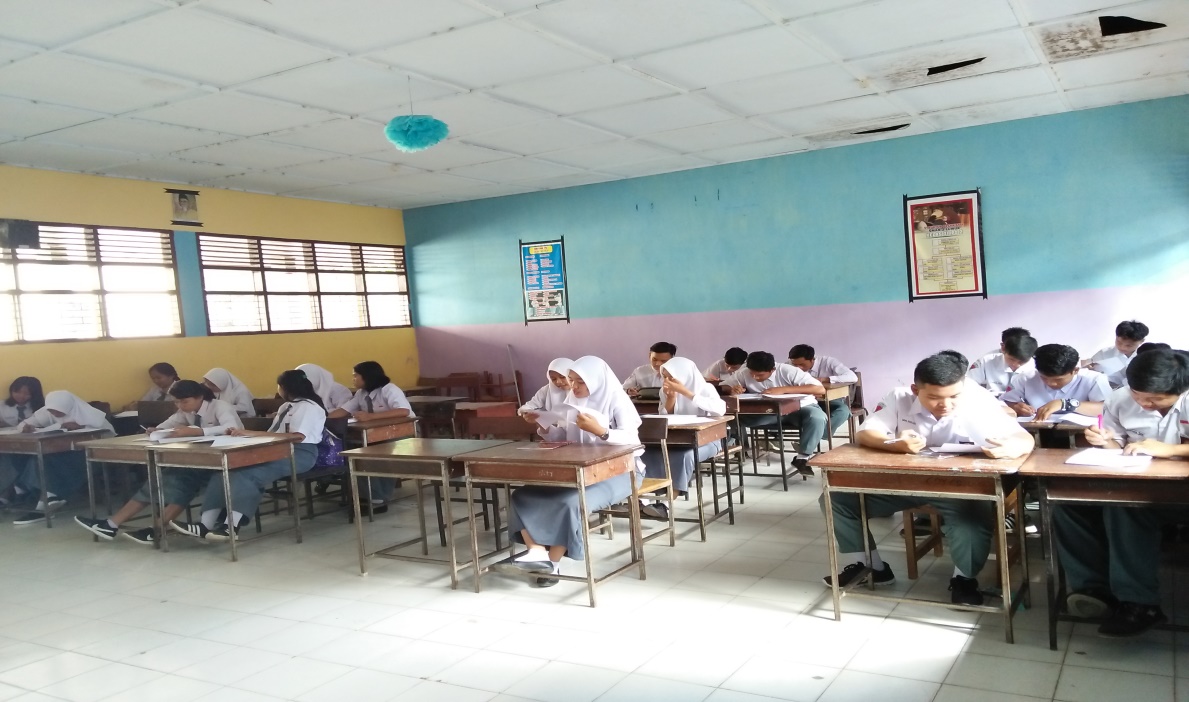 Kegiatan 1 Pretest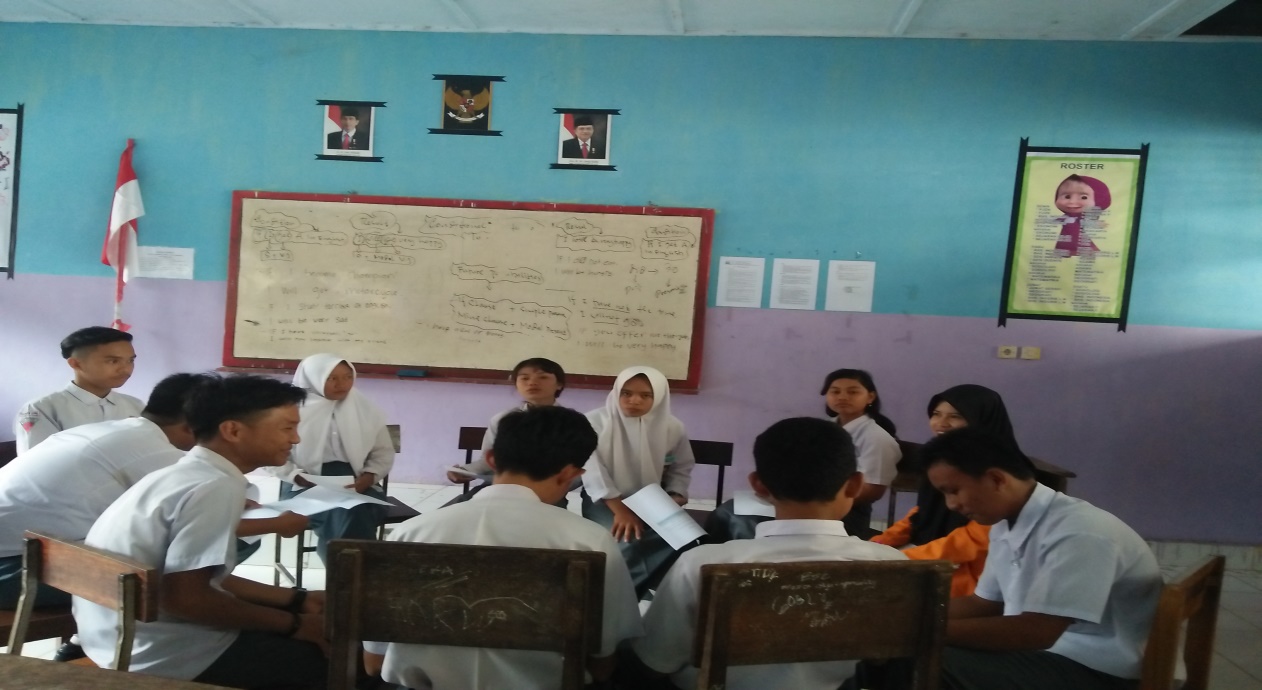 Kegiatan 2 rational treatment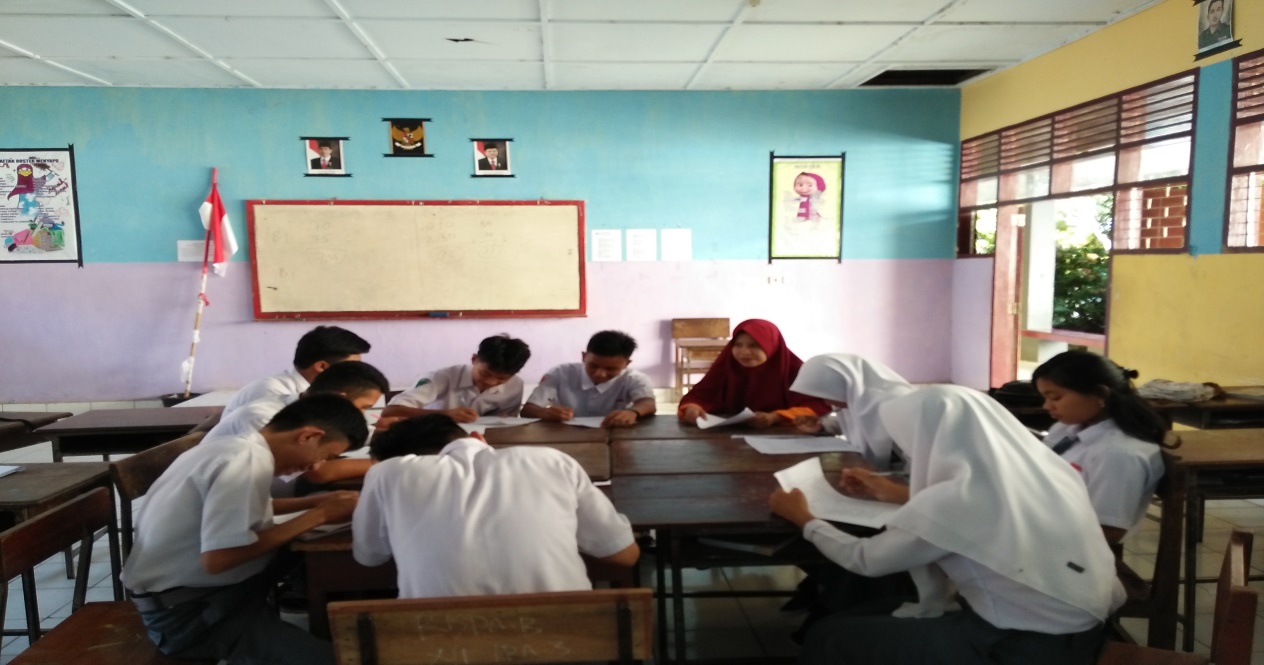 Kegiatan 3 Penetapan tujuan, perencanaan strategi, dan keyakinan motivasi diri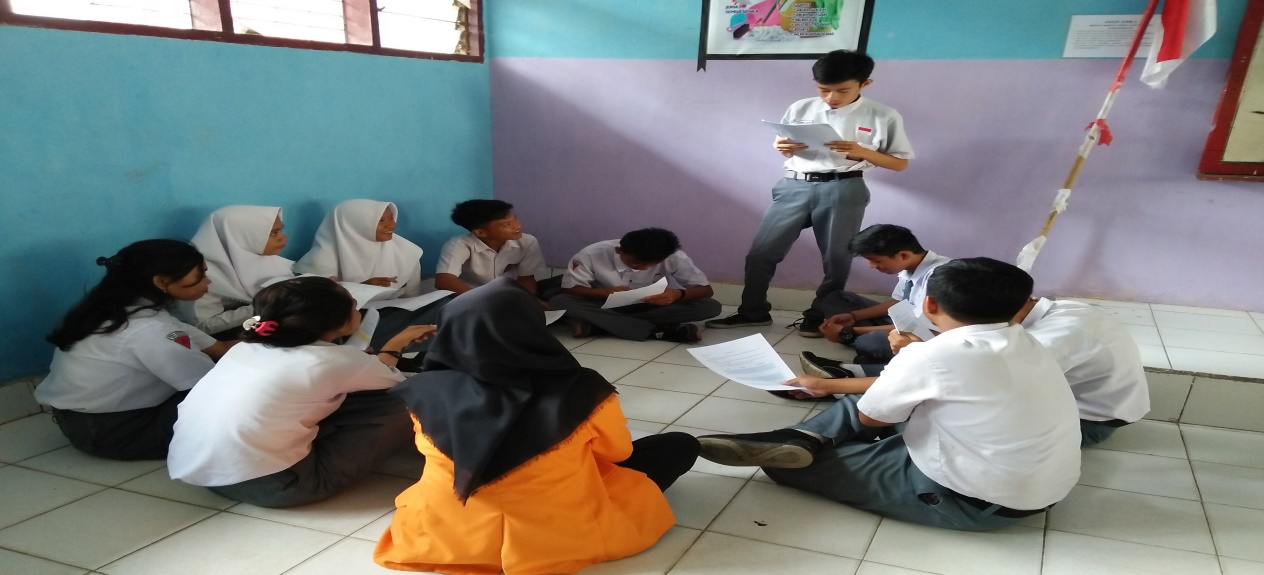 Kegiatan 4 kontrol diri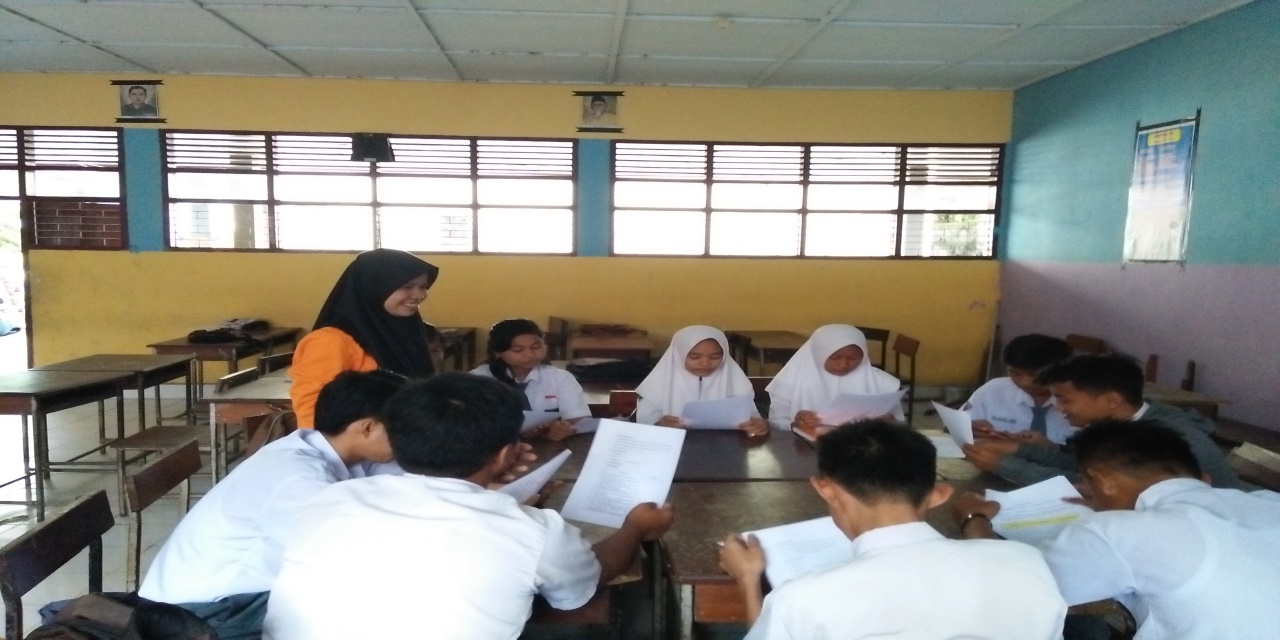 Kegiatan 5 observasi diri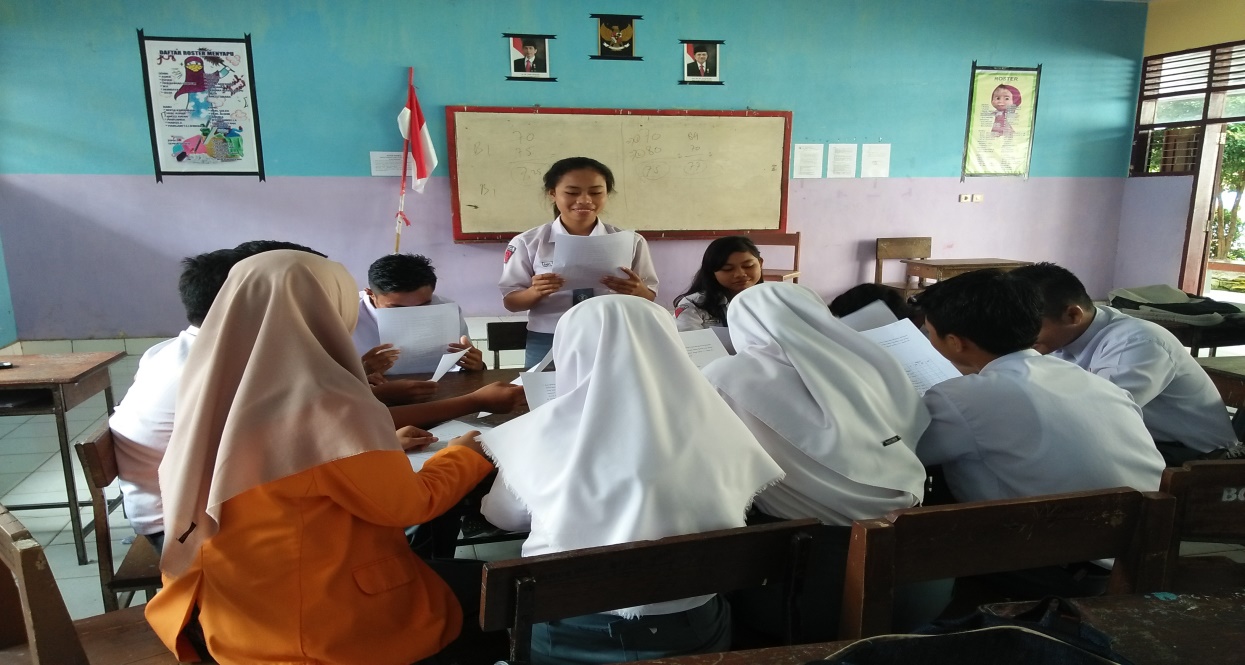 Kegiatan 6 penilaian diri dan reaksi diri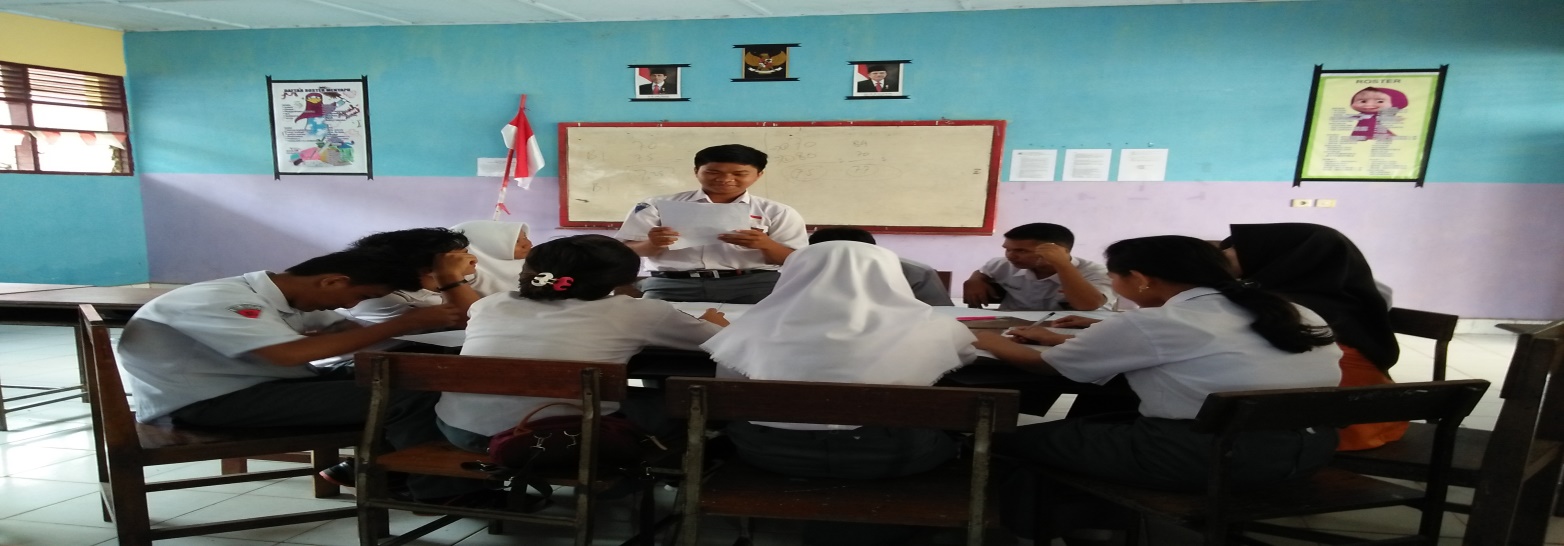 Kegiatan 7 evaluasi dan terminasi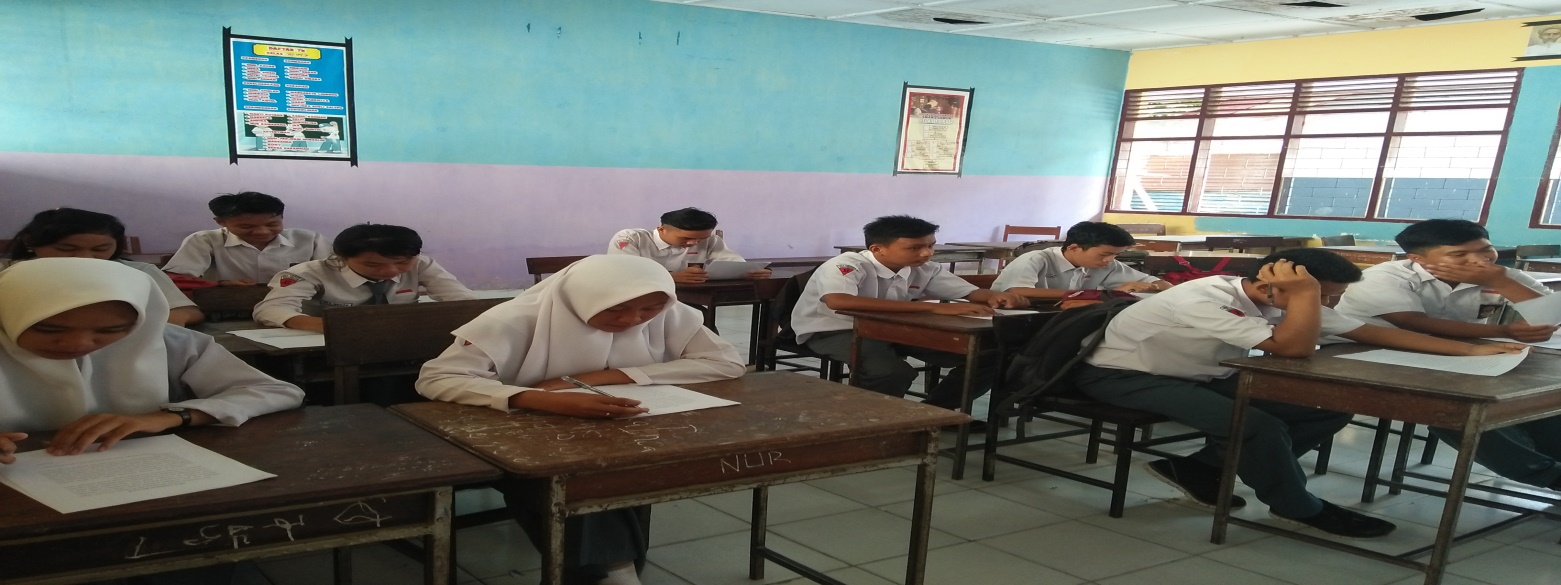 Kegiatan 8 postteset kelompok eksperimen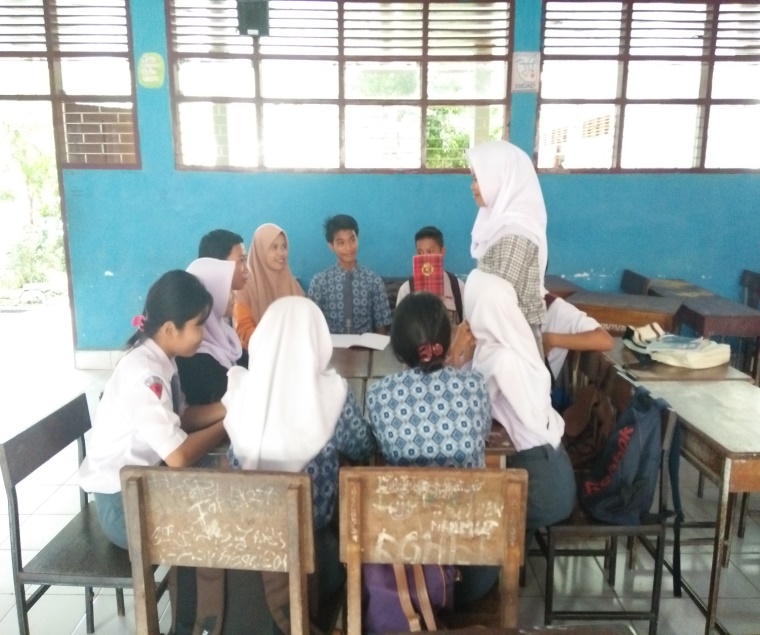 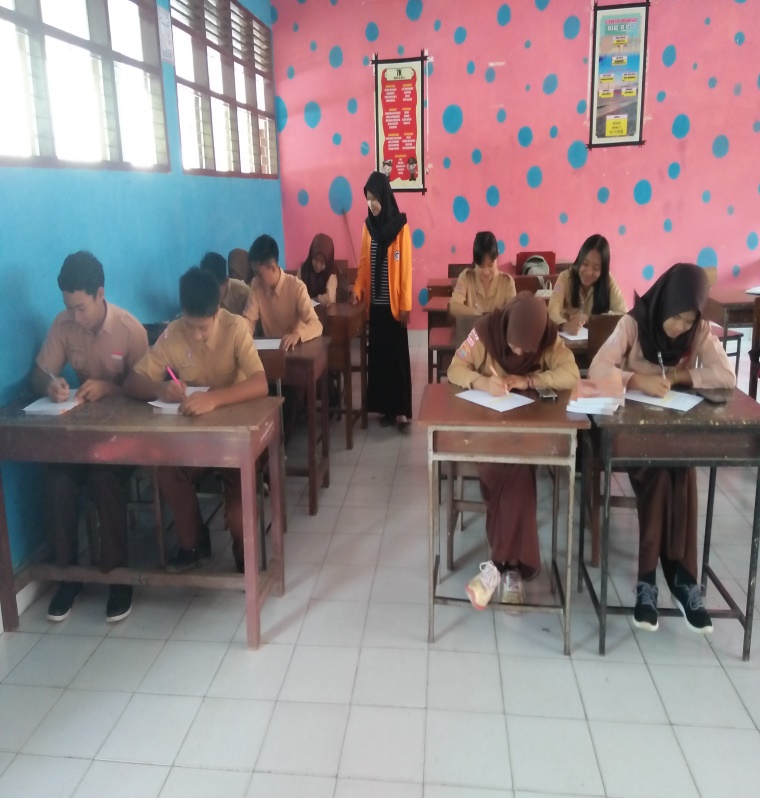 Kegiatan diskusi kelompok komrol				Posttest kelompok komrol